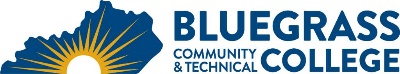 Program Coordinator: Leon Lane	E-mail: leon.lane@kctcs.edu		Phone: 859-246-6327Program Website: https://bluegrass.kctcs.edu/education-training/program-finder/human-services.aspx Student Name:		Student ID: Students must meet college readiness benchmarks as identified by the Council on Postsecondary Education or remedy the identified skill deficiencies. Graduation Requirements:Advisor Name	__________________________________	Advisor Contact ________________________________First SemesterCredit HoursTermGradePrerequisitesNotesHMS 101 Human Services Survey 3Fall only ENG 101 Writing I3PSY 110 General Psychology3SOC 101 Introduction to Sociology3CIT 105 Introduction to Computers OR Approved Digital Literacy course 3Total Semester Credit Hours15Second SemesterCr. Hrs.TermGradePrerequisitesNotesHMS 102 Values of Human Services in a Contemporary Society 3Spring only ENG 102  Writing II3PSY 223 Developmental Psychology3Natural Sciences course 3 Quantitative Reasoning course3See Note on back.Total Semester Credit Hours15Third SemesterCr. Hrs.TermGradePrerequisitesNotesHMS 103 Theories and Techniques in Human Services 3HMS 101 and HMS 102Fall onlyCOM 181 Basic Public Speaking ORCOM 252 Intro to Interpersonal Communication3Technical Course3See list on back.Technical Course3See list on back.Elective course3Total Semester Credit Hours15Fourth SemesterCr. Hrs.TermGradePrerequisitesNotesHMS 104 Group Dynamics for Human Services3HMS 103Spring onlyHMS 248 Foundational Skills in Para-Professional Practice OR HMS 251 Clinical Practices in Human Services 3HMS 101, HMS 102,     HMS 103 and HMS 104Must choose section taught by BCTCHeritage or Humanities course3Elective course3Elective course3Total Semester Credit Hours15Total Degree Credit Hours6025% or more of Total Degree Credit Hours must be earned at BCTCCumulative GPA must be 2.0 or higherAdditional InformationFor all HMS courses, students should choose sections taught through BCTC to prepare for internship.  HMS 248/250 must be a section taught through BCTC.Students must earn a C or better in all Core classes (HMS 101, HMS 102, HMS 103, HMS 104 and HMS 248/250) and also in the two Technical Courses.Students wishing to continue their education at a four year institution should plan their coursework accordingly.  The Quantitative Reasoning course should be MA 111 or MAT 150 or higher, and students should check with their advisor to ascertain the math requirement for the bachelor’s degree.Elective courses should be approved by the advisor to satisfy requirements for the bachelor’s degree.Human Services Technical CoursesHuman Services Technical CoursesHuman Services Technical CoursesCourseCr. Hrs.PrerequisitesCRJ 100 Introduction to Criminal Justice3CRJ 208 Delinquency and the Juvenile Justice System3EDP 203 Teaching Exceptional Learners in Regular Classrooms3EDP 202 with grade of C or higherFAM 252 Introduction to Family Science33 cr. hrs. of social or behavioral scienceFAM 253 Human Sexuality: Development, Behavior and Attitudes33 cr. hrs. of social or behavioral scienceHMS 210 Drugs, Society, and Human Behavior3HMS/SWK 200 Dynamics of Human Behavior3PSY 110HMS/SWK 211/255 Introduction to Addictions3PSY 110HMS/SWK 212/260 Crisis Intervention3PSY 110HMS/SWK 220 Cultural Diversity in Human Services3HMS/SWK 235/250 Teaching Persons with Mental Retardation3PSY 110HMS 240 Service Coordinator for Human Services Professionals3HMS 245 Psychiatric Mental Health Technician3NAA 100 or MNA 100, PSY 110, and HMS 103 with grade of C or higherHMS 265 Working with Disabilities in Human Services3HMS 299 Special Topics in Human Services1-3IEC 130 Early Childhood Development3IEC 200 Child Guidance3IEC 101 or IEC 130MNA 100 Medicaid Nurse Aide OR NAA 100 Nursing Assistant Skills I3PSY 180 Human Relations3PSY 185 Human Potential3PSY 230 Psychosocial Aspects of Death and Dying3PSY 110 or SOC 101SED 101 Sign Language I 3SED 102 Sign Language II3SOC 220 The Community  33 cr. hrs. of social scienceSWK 124 Introduction to Social Services3SWK 180 Introduction to Gerontology3SWK 222 Development of Social Welfare3SWK 269 Juvenile Delinquency3SWK 275 The Family3SWK 281 Psychology of Aging3